Ερυθρού Σταυρού 37                                                                    Ρόδος,  20- 1- 2021 Τηλ. 2241077205                                            Α.Π. 5                                                   Προς: Σχολεία Α΄βάθμιας & Β΄βάθμιας εκπ/σης                                                                   Νοτίου Συγκροτήματος Δωδεκανήσου Θέμα: Πρόσκληση σε διαδικτυακή συνάντηση ομάδας γονέων .Το Κέντρο Πρόληψης "Δίοδος" συνεχίζοντας τις διαδικτυακές συζητήσεις με γονείς, πραγματοποιεί διαδικτυακή ενημέρωση – συζήτηση με θέμα : "Χτίζοντας τις σχέσεις στην Οικογένεια – Κανόνες - Όρια", την Τρίτη 2 Φεβρουαρίου 2021 αξιοποιώντας την πλατφόρμα zoom και ώρες 18.00 - 19.30 μ.μ.Η δράση απευθύνεται σε γονείς με παιδιά στην Α΄βάθμια και Β΄βάθμια εκπαίδευση. Λόγω του διαδικτυακού χαρακτήρα της υπάρχει δυνατότητα συμμετοχής και από γονείς που διαμένουν στο ευρύτερο νότιο συγκρότημα της Δωδεκανήσου.Για πληροφορίες και δηλώσεις συμμετοχής στο e-mail : diod187@otenet.gr  μέχρι Δευτέρα 1 Φεβρουαρίου δηλώνοντας ονοματεπώνυμο και προσωπικό e-mail.Η παραπάνω ενέργεια είναι επιβεβλημένη  ώστε να σας αποσταλεί  ο σύνδεσμος συμμετοχής της δράσης που θα πραγματοποιηθεί μέσω της πλατφόρμας Zoom.Για τη συμμετοχή στις δράσεις της Διόδου δεν απαιτείται καμία οικονομική επιβάρυνση.                                                                 Με εκτίμησηΙωάννα Μαρίνου Επιστημονικά υπεύθυνη Κ.Π. «ΔΙΟΔΟΣ»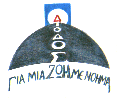 ΚΕΝΤΡΟ ΠΡΟΛΗΨΗΣ ΤΩΝ ΕΞΑΡΤΗΣΕΩΝ ΚΑΙ ΠΡΟΑΓΩΓΗΣ ΤΗΣ ΨΥΧΟΚΟΙΝΩΝΙΚΗΣ ΥΓΕΙΑΣ«ΔΙΟΔΟΣ»Σε συνεργασία με τον Οργανισμό ΚΑτά των ΝΑρκωτικών  (OΚΑΝΑ)